Н А К А ЗВід 15.05.2019 № 110Про здійснення рейтинговогооцінювання діяльності закладівзагальної середньої освіти районуза результатами їхньої діяльностіу 2018/2019 навчальному роціВідповідно до  Законів України «Про освіту», «Про загальну середню освіту», пунктів 1.5, 4.3, 4.4 Положення про Управління освіти адміністрації Основ’янського району Харківської міської ради, затвердженого  рішенням 1 сесії Харківської міської ради  7 скликання від 20.11.2015 № 7/15 «Про затвердження положень виконавчих органів Харківської міської ради 7 скликання» в редакції рішення 26 сесії Харківської міської ради 7 скликання від 17.04.2019 № 1537/19, плану роботи Управління освіти адміністрації Основ’янського району Харківської міської ради на 2019 рік з метою моніторингу діяльності закладів загальної середньої освіти та стимулювання підвищення якості освіти НАКАЗУЮ:1. Затвердити Критерії системи рейтингового оцінювання діяльності закладів загальної середньої освіти району за результатами їхньої діяльності у 2018/2019 навчальному  році (далі – Критерії), що додаються.2. Спеціалістам Управління освіти, методистам районного методичного центру забезпечити проведення розрахунків рейтингів закладів загальної середньої освіти району за напрямками  відповідно до Критеріїв та надати матеріали для узагальнення.   До 12.06.20193. Головному спеціалісту Управління освіти Стецко О.М. узагальнити  результати рейтингового оцінювання діяльності закладів загальної середньої освіти.До 21.08.20194. Завідувачу лабораторії комп’ютерних технологій в освіті Остапчук С.П. розмістити цей наказ на сайті Управління освіти.До 21.05.20195. Контроль за виконанням цього наказу покласти залишаю за собою.Начальник Управління освіти	О.С.НИЖНИКЗ наказом ознайомлені:Прохоренко О.В.Лашина Н.В.Остапчук С.П.Надточій О.І.Торяник Т.В. Дерев’янко Т.Є.Стецко О.М.Барибіна В.В.Сільченко А.А.Подзолков А.Ю.Поллак М.А.Стецко 725 27 92Додаток 1до наказу Управління освіти адміністрації Основ’янського району Харківської міської радивід 15.05.2019  № 110КРИТЕРІЇсистеми рейтингового оцінювання діяльностізакладів загальної середньої освіти  районуСтруктура, області оцінювання системи рейтингів:Начальник Управління освіти	    		 		О.С.НИЖНИКСтецко 725 27 92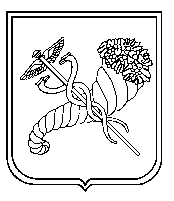 № рейтингу Області оцінювання Показники ВідповідальнийБлок А: Якісні досягнення в освіті Блок А: Якісні досягнення в освіті Блок А: Якісні досягнення в освіті Блок А: Якісні досягнення в освіті A1 Рівень навчальних досягнень 1. Усереднені бали свідоцтв   за І, II і III ступені про здобуття початкової освіти, базової середньої освіти,  повної загальної середньої освіти у 2018/2019 навчальному році2. Відносна кількість учнів, які мають достатній та високий рівень навчальних досягнень за результатами ДПА учнів 4-х, 9-х, 11-х класів    у 2018/2019 навчальному році3. Відсоток випускників, які нагороджені медалями та  відсоток випускників, які підтвердили  нагородження медалями у 2018/2019 навчальному році; відсоток учнів 9-х класів, які у 2018/2019 навчальному році отримали свідоцтво про здобуття базової середньої освіти з відзнакою Стецко О.М. Дерев’янко Т.Є.A2 Олімпіади 1.Кількість переможців у II (районному) етапі Всеукраїнських учнівських олімпіад із навчальних предметів у  2018/2019 навчальному році2. Кількість переможців у III (обласному) етапі Всеукраїнських учнівських олімпіад із навчальних предметів у  2018/2019 навчальному році3. Кількість переможців у IV етапі Всеукраїнських учнівських олімпіад із навчальних предметів у  2018/2019 навчальному роціНадточій О.І.A3 МАН 1. Кількість переможців  районного етапу в  2018/2019 навчальному році2. Кількість переможців  обласного етапу в  2018/2019 навчальному році3. Кількість переможців  Всеукраїнського етапу в  2018/2019 навчальному роціНадточій О.І.A4 Турніри та конкурсиРезультативність участі у міських, обласних, Всеукраїнських учнівських інтелектуальних турнірах  і конкурсах у  2018/2019 навчальному роціНадточій О.І.А5ЗНО (за наявності даних)Відсоток випускників, які  за результатами ЗНО-2019  отримали 160 балів і більшеВідсоток випускників, які за результатами ЗНО-2019  не подолали порігБал ЗНО за даними інформаційного освітнього ресурсу Освіта.ua (за наявності)Стецко О.М.Блок Б: Умови функціонування освітньої сфериБлок Б: Умови функціонування освітньої сфериБлок Б: Умови функціонування освітньої сфериБлок Б: Умови функціонування освітньої сфериБ6Вступ до ВНЗ Відсоток випускників, які вступили до ВНЗ     I-IV p. a., від їх загальної кількостіДерев’янко Т.Є.Б7 Охоплення дітей загальною середньою освітоюВідсоток учнів, які не відвідують заняття без поважних причин у ЗЗСО від загальної кількості дітей за мережею Дерев’янко Т.Є.Б8 Виховна робота 1. Відсоток учнів, які перебувають на обліку ВКМСД від загальної  кількості учнів; відсоток учнів, які скоїли злочини та правопорушення2. Результативність участі у конкурсах виховного спрямування та заходах учнівського самоврядування у  2018/2019 навчальному роціСільченко А.А.Б9Фізичне та військово-патріотичне вихованняРезультативність участі   у конкурсах та змаганнях спортивного та військово-патріотичного спрямування у  2018/2019 навчальному роціПодзолков А.Ю.Б10 Наповнюваність класів ЗЗСО1. Середня  наповнюваність класів шкіл за мережею закладів освіти району у  2018/2019 навчальному році2. Динаміка показника наповнюваності класів у порівнянні з 2017/2018 навчальним рокомПрохоренко О.В.Б11Охоплення позашкільною освітою1. Відсоток учнів, які охоплені позашкільною освітою, від загальної кількості учнів у  2018/2019 навчальному році2. Відсоток дітей пільгових категорій, охоплених позашкільною освітою у  2018/2019 навчальному роціПодзолков А.Ю.Поллак М.А.Б12Безпека життєдіяльності та охорона праці1. Відсоток  травмованих або загиблих учнів та вихованців від загального учнівського контингенту під час освітнього  процесу у   2018/2019 навчальному році2. Відсоток травмованих або загиблих працівників у робочий час від їх загальної кількості у  2018/2019 навчальному роціДерев’янко Т.Є.Торяник Т.В.Б13 Відпочинок та оздоровлення влітку 1. Відсоток дітей, охоплених організованим відпочинком улітку від загальної кількості учнів та вихованців навчального закладу у  2018/2019 навчальному році2. Відсоток охоплення дітей пільгових категорій оздоровленням  від загальної кількості дітей цієї категорії у  2018/2019 навчальному роціДерев’янко Т.Є.Б14Інформатизація1. Комп’ютерний ресурс, доступний 1 учню в НКК на тиждень (загальний комп’ютерний ресурс (час роботи НКК упродовж тижня) поділений на загальну кількість учнів)2. Результативність участі педагогічних працівників  у конкурсі на кращий дистанційний курс «Доступна освіта» 3. Стан функціонування сайтів закладів загальної середньої освіти4. Стан роботи закладів загальної середньої освіти з базою даних ІСУО5. Наявність у педагогічних працівників ЗЗСО власних сайтів, блогів, форумівОстапчук С.П.Б15 Конкурси педагогічної майстерностіЗагальна сума балів за участь у конкурсах педагогічної майстерності у  2018/2019 навчальному роціНадточій О.І.Б16Педагогічні кадри1. Відсоток керівників закладів освіти з управлінською освітою 2. Відсоток звільнених працівників за рік від загальної кількості педпрацівників 3. Якісний показник кваліфікаційного складу педпрацівників Барибіна В.В.